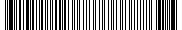 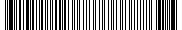 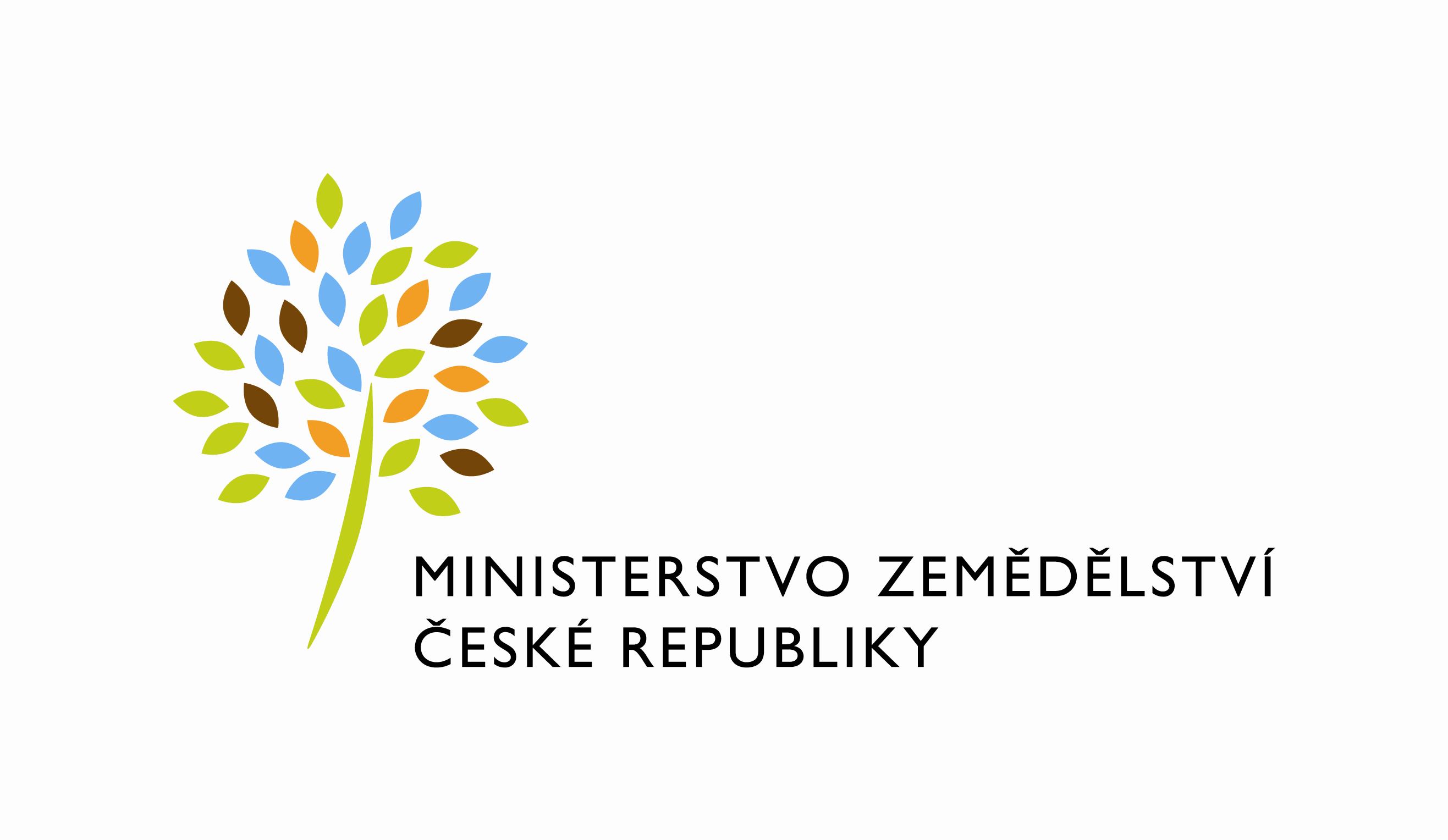  Požadavek na změnu (RfC) – Z37182a – věcné zadáníZákladní informaceStručný popis a odůvodnění požadavkuPopis požadavkuPředmětem požadavku je implementace nástrojů k řešení SWK související se SWK DZES – jedná se o následující úlohy:Vytvoření webové služby LPI_GEO03A (Zjištění stavu plodin a kultur).Kontrola kulturKontrola změněných pozemků T na jinou kulturu (nová verze LPI_ZMT03A)Kontrola bilance změněných T(rozorání) v rámci ekoplatbyKontrola užívání neprodukčních plochKontrola pokrytí pásů u vody.Pro tyto úlohy budou využívány webové služby, přičemž pro úlohy 1 a 2 bude využíváno nové služby LPI_GEO03A (Zjištění stavu plodin a kultur). Pro úlohu č. 3 bude modifikována dnes již existující služba LPI_ZMT02A.Úloha č. 4 bude řešena novou samostatnou službou LPI_BRK01A (Bilance rozorání kontrola) Úloha č. 5 bude řešena standardně prostřednictvím služby LPI_GEO01A (resp. verze LPI_GEO02A  pro SWK2).Úloha č. 6 bude řešena samostatnou službou LPI_PPV04A (Pokrytí pásů u vody);V souvislosti s požadavky zemědělců budou rozšířeny informativní tisky a služba LPI_GPL02A. (body 3.10 a 3.12)Odůvodnění požadované změny (změny právních předpisů, přínosy)Důvodem realizace je nutnost implementace SZP 2023+. Rizika nerealizaceV případě neprovedení nebude možné zajistit administraci všech opatření.3 Podrobný popis požadavku.Vytvoření webové služby LPI_GEO03A (Zjištění stavu plodin a kultur).Služba bude používána pro potřeby ověření a předání zjištěného stavu kultur a plodin, zpravidla proto, aby byly zjištěny základny pro výpočet různých podílů stanovených v podmínkách dotací (obvykle součty kultur RUG nebo R, případně podíly plodin pro diverzifikaci plodin).Služba bude konstruována tak, aby bylo parametricky možné nastavovat, zda má vyhodnocení probíhat včetně zdroje KNM nebo nikoliv. Zdroj AMS zde nebude využíván, protože jeho výsledkem není pozitivní zjištění konkrétní plochy.Součástí response služby jsou tzv. neohlášené plochy zjištěné kontrolou na místě.Principy chování:Request služby bude obdobný jako v případě LPI_GEO01A a služba bude zajišťovat shodný mechanismus kontroly správnosti vstupních dat jako LPI_GEO01A Zásadní odlišností bude skutečnost, že služba neřeší kontrolu užívání v čase, ale chová se „řezově“, tj. zjistíZda k DATPLATNOST dané položky (DPB) na žádosti je plocha evidována v LPIS Pokud byla daná položka předmětem KNM, bude se vracet zjištěný výsledek z KNM, který plnohodnotně nahradí deklaraci na daném DPB. Response bude řešen odlišně od služby LPI_GEO01A – vrací se vždy vstupní plocha, zdroj výsledku a budou rozděleny zjištěné plochy a nezpůsobilé plochy (z důvodu zjištění např. užívání jiným uživatelem v LPIS nebo neužívané plochy v KNM).Služba pracuje pouze se dvěma opatřeními:ID 633 Deklarace zem.půdy (vrací zpátky skutečně zjištěné kultury)ID 201 Deklarace plodinSlužba neřeší nijak OVM.XxxKontrola změněných pozemků T na jinou kulturu (nová verze LPI_ZMT03A)Kontrola se bude cílově používat proVyhodnocení porušení DZES 9/1 v rámci CC (za rok 2023 řešeno exportem z LPIS)Vyhodnocení provedení opětovného zatravnění v rámci ekoplatby (pro rok 2023 bude použito - v případě ekoplatby lze ze služby zjistit, zda daný ZMT byl či nebyl ukončen bez nástupce do konce kontrolního období.Kontrola bude využívat existující, avšak modifikovanou službu LPI_ZMT02A, přičemž bude vytvořena nová verze LPI_ZMT03A. Na rozdíl od stávající verze bude služba obecnější:Bude vracet vždy všechny evidované ZMT na žadatele s údaji, zda byl udělen pardon a jakého typu nebo nikolivDATPODANI v requestu bude sloužit k tomu, zda vrátit nebo nevrátit ZMT ukončené před datem podání. V případě neuvedení DATPODANI se vrací vždy všechny ZMT mající časový průnik platnosti s obdobím od-doZMT se vrací v logice největšího předka, a následných potomků, které mohou být jen podmnožinou daného ZMT. Tj. maximální velikost je vždy ten první.Pro rok 2023 bude kontrolní období začínat 1.4. Služba neřeší změněné T mimo ECP (tuto úlohu řeší webová služba LPI_BRK01A)xxxLogika práce se službou:Úloha pro kontrolu CC:Kontrolní období 1.4. až x.x,., neuvádí se DATPODANISlužba vrátí všechny ZMT evidované na žadatele v daném období, kde DATUMVZNIKU je větší nebo rovno 1.4. plus všechny potomkyZa porušení podmínky CC se považuje existence ZMT, který může být buď v elementu ZMT s režimem KONV a PARDON = NEv elementu POTOMCIZMT, pakliže ZMT jako takové je „pardonované“ a současně na takovém potomkovi je režim KONV a PARDON = ANOÚloha pro kontrolu ekoplatby (EK):Kontrolní období 1.4. až 31.10., uvádí se DATPODANI, Služba vrátí všechny ZMT evidované na žadatele v daném období, kde DATUMVZNIKU je větší nebo rovno 1.4. a současně menší nebo rovno DATPODANIZa porušení podmínky EK se považuje existence ZMT, který může být buď v elementu ZMT s režímem KONV a PARDON = NE a PLATNOSTDO je prázdná nebo větší než 31.10.v elementu POTOMCIZMT, pakliže ZMT jako takové je „pardonované“ nebo má PLATNOSTDO menší než 31.10. a současně na takovém potomkovi je režim KONV a PARDON = ANO a PLATNOSTDO je prázdná nebo větší než 31.10.Kontrola užívání neprodukčních plochKontrola neprodukčních ploch bude probíhat prostřednictvím služby LPI_GEO01A a předběžná SWK v rámci LPI_GEO02A. Protože na deklaraci se může jedna NP vyskytovat na více řádcích a je rozdílně identifikována pouze pomocí ZAKRESID je nutné upravit request a response. V requestu bude rozšířen element DPB o pole ZAKRESID. Obdobná úprava bude provedena v response v elementu VSTUPNIDP. Plnění ZAKRESID se bude provádět jen u nezbytných titulů – PVN, všechny ochranné pásy, biopásy a úhory.xxxKontrola NP bude probíhat standardně mechanismy LPI_GEO s tím, že bude uplatňována metoda superprůniku – tj. pro zjištění ZZP nebude realizován mechanismus „dofukování“ přes potenciálně způsobilé plodiny v rámci DPB, ale pouze bude případně ořezávána vstupní deklarace o plochy, které mají znak některé nezpůsobilosti.Současně bude z KNM upraveno generování SWK podkladů tak, aby bylo možné je párovat k příslušným ZAKRESID.Nová služba pro kontrolu bilance rozorání (LPI_BRK01A)Služba bude fungovat na bázi nagenerování změněných T jako tomu je v předtisku, akorát s tím rozdílem, že vyhodnocuje celé kontrolní období od předchozí žádosti (v r. 2023 od 1.4.2023) do 31.10. tj. bude použit totožný algoritmus pro zjištění změněných ploch včetně pardonů.SZIF do requestu předává pouze data změněných T, u nichž je uveden pardon KPÚ. Bude doplněna vizualizace výsledku v SWKvieweru pro prohlížení výsledků geoprostorového zařazení.xxxKontrola pokrytí pásů u vodyJedná se o specifickou kontrolu pro účely plnění podmínek ekoplatby. Specifikum je, že se musí zkontrolovat všechny DPB, které jsou v rámci deklarace plodin deklarovány s kulturou R a na nich je vyžadován v LPIS referenční pás u vody.  Služba bude fungovat podobně jako další geoprostorová kontrola, nejblíže podobná je služba LPI_GEO03A.Identifikované rozdíly:Služba nepracuje s výsledky AMS (AMS nekontroluje pásy u vody)Na vstupu se musí zaslat jak opatření DP, tak deklarované plochy v rámci titulu OCHP_VOD, tak současně všechny další deklarace mající vliv na vyhodnocení:BiopásyČejkaIPZZatravněníLPIS provede ke všem deklarovaným DPB kontrolu, zda je pás vyžadován a jak je pokryt – bud z deklarace nebo existuje-li, tak zjištěním z KNMZ KNM bude zajištěna příprava tabulky s kontrolou pásů a překryvy se zjištěnými plodinamixxxObnova TTP – rozšíření služby LPI_ATR01AVolání služby LPI_ATR01A rozšířeno na vstupu o nový TYPDATAKOD = SEZNAMOTP. Pro volání s tímto kódem se následně v odpovědi služby vrátí následující struktura:xxxObnova TTP – rozšíření služby LPI_DDP01BVolání LPI_DDP01B služby rozšířeno o nový TYPDATAKOD = SEZNAMOTP. Pro volání s tímto kódem se následně v odpovědi služby vrátí následující struktura:xxxLPI_GPZ02B – MALZ a EK-CZV rámci logiky zasílání dotačních dat pro opatření/tituly 1001 MALZ – Platba pro malé zemědělce a 1007 EK-CZ Režimy pro klima a životní prostředí – celofaremní základní ekoplatba nebude deklarace 633 DZP Deklarace veškeré zemědělské půdy zasílána na DPB s kulturou O, M, B a Q.Jedná se o tyto kultury:O id = 9	jiná kulturaB id = 97	rybník	M id = 12	mimoprodukční plochaQ id = 15	plocha s kontejneryV rámci zasílání opatření 633 DZP nebude výše uvedená logika implementována a budou zasílány všechny kultury, především kultura O – jiná kultura. Ostatní ustanovení budou nezměněna a jsou poplatná zadání dle PZ 740.Mechanismus dozrávání ZMG/ZMUPro mechanismus dozrávání ZMU je stanoven odečet pro tato opatření:99	EFA	Greening - plocha využívaná v ekologickém zájmu109	EF10	Úhor bez porostu202	EF14	Úhor s porostem703	EF17	Medonosný úhorNově je potřeba mechanismus odečtu let pro ZMU rozšířit o tato opatření:1200	NPBP	Neprodukční plochy bez produkce1212	UHOZ	Zelený úhor - ekoplatba1213	UHON	Nektarodárný úhor - ekoplatba1470	UHOP	Úhor s porostem - DZES8Podmínka zjišťování, jestli má být pro daný polygon ZMU uplatněn odpočet zůstane zachována, tj. plocha ZMU je považována za součást deklarace EFA-U (nově NPBP-U), pokud je alespoň z 50% překryta s DPB v deklaraci EFA-U, resp. NPBP-U. Za splnění této podmínky je proveden odečet 12 měsíců pro datum dozrání ZMU.Dále bude upraven algoritmus inicializace dozrání ZMG/ZMU po uplynutí lhůty 5 let tak, že bude do tohoto algoritmu vložen parametr rozhodného data pro dozrání, který bude stanoven na 1.7. Polygony ZMG/ZMU dozrávající před datem 1.7. v daném roce nebudou překlopeny. K jejich překlopení a uplynutí lhůty 5-ti let dojde až po překročení tohoto rozhodného data, tj. k prvnímu dozrání v daném roce může dojít nejdříve 1.7. Výše uvedené úpravy se promítnou do těchto komponent:Vyhodnocení kontroly – vykřičník dozráníDetail DPBDetail UživatelPodrobného vyhledáváníZáložka podrobné na detailu DPB – sekce Změna kultury na U Exporty DPB Informativní tisky – tisk 21bMapové vrstvy – uzel Dotace/Změna kultury na UPoslední verze webových služeb LPI_ATR, LPI_GDP, LPI_DDPVýměra překryvu DPB a vrstvy utužení půdy – tisk 3b a exportyDo informativního tisku 3b Agroenvironmentální údaje 2023+ bude doplněna hodnota výměry překryvu mezi DPB a vrstvou utužení půdy. Hodnota výměry bude zobrazena s přesností na 2DM (jednotky ha). Hodnota bude zobrazena vždy bez rozdílu, jestli je výsledná vhodnost Ano či Ne. Stejně bude atribut doplněn do Exportů DPB tam, kde se vyskytuje vhodnost pro utužení půd. Hodnota výměry bude zobrazena s přesností na 2DM (jednotky ha). Hodnota bude zobrazena vždy bez rozdílu, jestli je výsledná vhodnost Ano či Ne.  Hlavní produkt a Užitkový směr pěstování – tisk 28Do informativního tisku 28 Přehled zemědělských parcel s plodinami k datu budou do výstupního formátu Excel doplněny sloupce Hlavní produkt a Užitkový směr pěstování.Skupiny plodin 2023+ služba LPI_GPL02AV rámci potřeby předávat skupiny plodin, resp. zařazení plodin do skupiny bude rozšířena služba LPI_GPL02A.Toto zařazení se nachází v číselníku Přehled skupinování pod aplikací Centrální číselník plodin LPIS.S tímto bude do aplikace Centrálního číselníku plodin vhodně umístěno na uživatelské rozhraní a do exportů ID skupiny a dále případně zkratka skupiny.xxxVe službě LPI_GPL02A bude rozšířen typ číselníku 15 - Centrální číselník plodin 2023, kde dojde k doplnění elementu PLODSKUPINA23 do elementu PLODINA. Element PLODSKUPINA23 bude mít výskyt 0-N a bude zahrnovat tyto atributy:IDPLODSKUPINA23IDOPATRENIIDTITULNAZEVZKRATKAPLATNOSTODPLATNOSTDOSkupiny NOF, VOF, SOF nebudou zasílány v novém elementu PLODSKUPINA23. Jedná se o speciální skupiny, které jsou již nyní zasílány v elementu EROZEINFO.xxxDopady na IS MZe(V případě předpokládaných či možných dopadů změny na infrastrukturu nebo na bezpečnost je třeba si vyžádat stanovisko relevantních specialistů, tj. provozního, bezpečnostního garanta, příp. architekta.).Na provoz a infrastrukturuNejsou známyNa bezpečnostNejsou známyNa součinnost s dalšími systémyNejsou známy-Požadavky na součinnost AgriBus a EPOImplementace služby LPI_GEO03A, LPI_ZMT03A, LPI_PPV01A, LPI_BRK01A. Úpravy služeb LPI_ATR01A, LPI_DDP01B, LPI_GPL02A.(Pokud existují požadavky na součinnost Agribus, uveďte specifikaci služby ve formě strukturovaného požadavku (request) a odpovědi (response) s vyznačenou změnou.)Požadavek na podporu provozu naimplementované změny(Uveďte, zda zařadit změnu do stávající provozní smlouvy, konkrétní požadavky na požadované služby, SLA.)Požadavek na úpravu dohledového nástroje(Uveďte, zda a jakým způsobem je požadována úprava dohledových nástrojů.)Požadavek na dokumentaciROZSAH TECHNICKÉ DOKUMENTACESparx EA modelu (zejména ArchiMate modelu) V případě, že v rámci implementace dojde k jeho změnám oproti návrhu architektury připravenému jako součást analýzy, provede se aktualizace modelu. Sparx EA model by měl zahrnovat:aplikační komponenty tvořící řešení, případně dílčí komponenty v podobě ArchiMate Application Component,vymezení relevantních dílčích funkcionalit jako ArchiMate koncepty, Application Function přidělené k příslušné aplikační komponentě (Application Component),prvky webových služeb reprezentované ArchiMate Application Service,hlavní datové objekty a číselníky reprezentovány ArchiMate Data Object,activity model/diagramy anebo sekvenční model/diagramy logiky zpracování definovaných typů dokumentů,popis použitých rolí v systému a jejich navázání na související funkcionality (uživatelské role ve formě ArchiMate konceptu Data Object a využití rolí v rámci funkcionalit/ Application Function vazbou ArchiMate Access),doplnění modelu o integrace na externí systémy (konzumace integračních funkcionalit, služeb a rozhraní), znázorněné ArchiMate vazbou Used by.Bezpečnostní dokumentaceJde o přehled bezpečnostních opatření, který jen odkazuje, kde v technické dokumentaci se nalézá jejich popisJedná se především o popis těchto bezpečnostních opatření (jsou-li relevantní):řízení přístupu, role, autentizace a autorizace, druhy a správa účtů,omezení oprávnění (princip minimálních oprávnění),proces řízení účtů (přidělování/odebírání, vytváření/rušení),auditní mechanismy, napojení na SIEM (Syslog, SNP TRAP, Textový soubor, JDBC, Microsoft Event Log…),šifrování,zabezpečení webového rozhraní, je-li součástí systému,certifikační autority a PKI,zajištění integrity dat,zajištění dostupnosti dat (redundance, cluster, HA…),zálohování, způsob, rozvrh,obnovení ze zálohy (DRP) včetně předpokládané doby obnovy,předpokládá se, že existuje síťové schéma, komunikační schéma a zdrojový kód. Dohledové scénáře jsou požadovány, pokud Dodavatel potvrdí dopad na dohledové scénáře/nástroj. U dokumentů, které již existují, se má za to, že je požadována jejich aktualizace. Pokud se požaduje zpracování nového dokumentu namísto aktualizace stávajícího, uveďte toto explicitně za názvem daného dokumentu, např. „Uživatelská příručka – nový“.Provozně-technická dokumentace bude zpracována dle vzorového dokumentu, který je připojen – otevřete dvojklikem:   xxx    Akceptační kritériaPlnění v rámci požadavku na změnu bude akceptováno, jestliže budou akceptovány dokumenty uvedené v tabulce výše v bodu 5, budou předloženy podepsané protokoly o uživatelském testování a splněna případná další kritéria uvedená v tomto bodu. Základní milníkyPřílohy1.2.Podpisová doložkaB – nabídkA řešení k požadavku Z37182Návrh konceptu technického řešení  Viz část A tohoto PZ, body 2 a 3.Uživatelské a licenční zajištění pro ObjednateleV souladu s podmínkami smlouvy č. 390-2023-12120.Dopady do systémů MZeNa provoz a infrastrukturu(Pozn.: V případě, že má změna dopady na síťovou infrastrukturu, doplňte tabulku v připojeném souboru - otevřete dvojklikem.)     Na bezpečnostNávrh řešení musí být v souladu se všemi požadavky v aktuální verzi Směrnice systémové bezpečnosti MZe. Upřesnění požadavků směrnice ve vztahu k tomuto RfC:Na součinnost s dalšími systémyNa součinnost AgriBusANO, při nasazování WSNa dohledové nástroje/scénářeOstatní dopadyDopady na IS SZIF(Pozn.: Pokud má požadavek dopady do dalších požadavků MZe, uveďte je také v tomto bodu.)Požadavky na součinnost Objednatele a třetích stran(Pozn.: K popisu požadavku uveďte etapu, kdy bude součinnost vyžadována.)Harmonogram plnění*/ Upozornění: Uvedený harmonogram je platný v případě, že Dodavatel obdrží objednávku do 25.10.2023. V případě pozdějšího data objednání si Dodavatel vyhrazuje právo na úpravu harmonogramu v závislosti na aktuálním vytížení kapacit daného realizačního týmu Dodavatele či stanovení priorit ze strany Objednatele.Pracnost a cenová nabídka navrhovaného řešenívčetně vymezení počtu člověkodnů nebo jejich částí, které na provedení poptávaného plnění budou spotřebovány(Pozn.: MD – člověkoden, MJ – měrná jednotka, např. počet kusů)PřílohyPodpisová doložkaC – Schválení realizace požadavku Z37182Specifikace plněníPožadované plnění je specifikováno v části A a B tohoto RfC. Dle části B bod 3.2 jsou pro realizaci příslušných bezpečnostních opatření požadovány následující změny:Uživatelské a licenční zajištění pro Objednatele (je-li relevantní):Požadavek na součinnost(V případě, že má změnový požadavek dopad na napojení na SIEM, PIM nebo Management zranitelnosti dle bodu 1, uveďte také požadovanou součinnost Oddělení kybernetické bezpečnosti.)Harmonogram realizacePracnost a cenová nabídka navrhovaného řešenívčetně vymezení počtu člověkodnů nebo jejich částí, které na provedení poptávaného plnění budou spotřebovány(Pozn.: MD – člověkoden, MJ – měrná jednotka, např. počet kusů)PosouzeníBezpečnostní garant, provozní garant a architekt potvrzují svým podpisem za oblast, kterou garantují, správnost specifikace plnění dle bodu 1 a její soulad s předpisy a standardy MZe a doporučují změnu k realizaci. (Pozn.: RfC se zpravidla předkládá k posouzení Bezpečnostnímu garantovi, Provoznímu garantovi, Architektovi, a to podle předpokládaných dopadů změnového požadavku na bezpečnost, provoz, příp. architekturu. Koordinátor změny rozhodne, od koho vyžádat posouzení dle konkrétního případu změnového požadavku.)SchváleníSvým podpisem potvrzuje požadavek na realizaci změny:(Pozn.: Oprávněná osoba se uvede v případě, že je uvedena ve smlouvě.)VysvětlivkyID PK MZe:800Název změny:Implementace nástrojů pro SWK DZES, deklarace plodin a zjištění stavu kultur a ekoplatbyImplementace nástrojů pro SWK DZES, deklarace plodin a zjištění stavu kultur a ekoplatbyImplementace nástrojů pro SWK DZES, deklarace plodin a zjištění stavu kultur a ekoplatbyImplementace nástrojů pro SWK DZES, deklarace plodin a zjištění stavu kultur a ekoplatbyDatum předložení požadavku:Datum předložení požadavku:Požadované datum nasazení:Kategorie změny:Normální       Urgentní  Priorita:Vysoká    Střední     Nízká Oblast:Aplikace         Zkratka: LPISOblast:Aplikace         Typ požadavku: Legislativní    Zlepšení    Bezpečnost Oblast:Infrastruktura  Typ požadavku:Nová komponenta    Upgrade   Bezpečnost    Zlepšení    Obnova  RoleJméno Organizace /útvarTelefonE-mailŽadatel:Josef Miškovský SZIFJosef.miskovsky@szif.czŽadatel (body 3.10 až 3.12)Lenka TypoltováMZe221812342Lenka.Typoltova@mze.czKoordinátor změnyJiří BukovskýMZe/11121221812710Jiri.Bukovsky@mze.cz Poskytovatel / dodavatel:xxxO2ITSxxxxxxSmlouva č.:S2023-0014, DMS: 390-2023-12120KL:KL HR-001IDDokumentFormát výstupu (ano/ne)Formát výstupu (ano/ne)Formát výstupu (ano/ne)GarantIDDokumentel. úložištěpapírCDGarantAnalýza navrhnutého řešení – implementační dokumentANONENEDokumentace dle specifikace Závazná metodika návrhu a dokumentace architektury MZeANONENETestovací scénář, protokol o otestováníANONENEUživatelská příručkaANONENEVěcný garantProvozně technická dokumentace (systémová a bezpečnostní dokumentace)ANONENEOKB, OPPTZdrojový kód a měněné konfigurační souboryANONENEWebové služby – technická dokumentace dotčených webových služeb (WSDL, povolené hodnoty včetně popisu významu, případně odkazy na externí číselníky, vnitřní logika služby, chybové kódy s popisem, popis logování na úrovni služby)ANONENEDohledové scénáře (úprava stávajících/nové scénáře)ANONENEMilníkTermínZahájení prací po objednáníNasazení na test WSDL služby – LPI_GEO03A 31.10.2023Nasazení na test WSDL služby – LPI_BRK01A, LPI_PPV01A , LPI_ZMT03A30.11.2023Nasazení na test funkční služby – LPI_GEO01A/LPI_GEO02A (NP)10.11.2023Nasazení na provoz – dle dohody se SZIFAkceptace28.2.2024Za resort MZe:Jméno:Podpis:Žadatel/věcný garantJosef MiškovskýŽadatel/věcný garant (body 3.10 až 3.12)Lenka TypoltováKoordinátor změny:Jiří BukovskýID PK MZe:800Č.Oblast požadavkuPředpokládaný dopad a navrhované opatření/změnyŘízení přístupu 3.1.1. – 3.1.6.Bez dopaduDohledatelnost provedených změn v datech 3.1.7.Bez dopaduCentrální logování událostí v systému 3.1.7.Bez dopaduŠifrování 3.1.8., Certifikační autority a PKI 3.1.9.Bez dopaduIntegrita – constraints, cizí klíče apod. 3.2.Bez dopaduIntegrita – platnost dat 3.2.Bez dopaduIntegrita - kontrola na vstupní data formulářů 3.2.Bez dopaduOšetření výjimek běhu, chyby a hlášení 3.4.3.Bez dopaduPráce s pamětí 3.4.4.Bez dopaduŘízení - konfigurace změn 3.4.5.Bez dopaduOchrana systému 3.4.7.Bez dopaduTestování systému 3.4.9.Bez dopaduExterní komunikace 3.4.11.Bez dopaduMZe / Třetí stranaPopis požadavku na součinnostSZIF/SAP a MzeSoučinnost při testování a akceptaci PZPopis etapyTermín */LPI_GEO03A15.11.2023LPI_GEO02A - neprodplochy30.11.2023BRK, PPV, ZMT30.11.2023LPI_GEO01A - neprodplochy10.12.2023Ostatní požadavky s dopadem do EP průběžně k testům25.10.2023Nasazování do produkce průběžně dle pokynů Mze/SZIF po 30.10.2023 dle otestovaných verzíPrůběžně do 31.01.2024Předání do akceptace, dokumentace16.02.2024Oblast / rolePopisPracnost v MD/MJv Kč bez DPHv Kč s DPHViz cenová nabídka v příloze č.01465,7505 014 346,086 067 358,75Celkem:Celkem:465,7505 014 346,086 067 358,75IDNázev přílohyFormát (CD, listinná forma)01Cenová nabídkaListinná forma02Detailní rozpade-mailem Název DodavateleJméno oprávněné osobyPodpisO2 IT Services s.r.o.xxxID PK MZe:800Č.Oblast požadavkuRealizovat(ano  / ne )Upřesnění požadavkuŘízení přístupu 3.1.1. – 3.1.6.Bez dopaduDohledatelnost provedených změn v datech 3.1.7.Bez dopaduCentrální logování událostí v systému 3.1.7.Bez dopaduŠifrování 3.1.8., Certifikační autority a PKI 3.1.9.Bez dopadu Integrita – constraints, cizí klíče apod. 3.2.Bez dopaduIntegrita – platnost dat  3.2.Bez dopaduIntegrita - kontrola na vstupní data formulářů 3.2.Bez dopaduOšetření výjimek běhu, chyby a hlášení 3.4.3.Bez dopaduPráce s pamětí 3.4.4.Bez dopaduŘízení - konfigurace změn 3.4.5.Bez dopaduOchrana systému 3.4.7.Bez dopaduTestování systému 3.4.9.Bez dopaduExterní komunikace 3.4.11.Bez dopaduÚtvar / DodavatelPopis požadavku na součinnostOdpovědná osobaSZIF/SAP a MzeSoučinnost při testování a akceptaci PZMiškovský, BukovskýPopis etapyTermín */LPI_GEO03A15.11.2023LPI_GEO02A - neprodplochy30.11.2023BRK, PPV, ZMT30.11.2023LPI_GEO01A - neprodplochy10.12.2023Ostatní požadavky s dopadem do EP průběžně k testům15.11.2023Nasazování do produkce průběžně dle pokynů Mze/SZIF po 15.11.2023 dle otestovaných verzíPrůběžně do 31.01.2024Předání do akceptace, dokumentace16.02.2024Oblast / rolePopisPracnost v MD/MJv Kč bez DPHv Kč s DPHViz cenová nabídka v příloze č.01465,7505 014 346,086 067 358,75Celkem:Celkem:465,7505 014 346,086 067 358,75RoleJménoPodpis/MailBezpečnostní garantKarel ŠteflProvozní garantAleš ProšekArchitekt---------------RoleJménoPodpisŽadatel/věcný garantJosef MiškovskýŽadatel/věcný garant (body 3.10 až 3.12)Lenka TypoltováKoordinátor změnyJiří BukovskýOprávněná osoba ve věcech ad hoc služebVladimír VelasŘeditel odboru ITMiroslav Rychtařík 